Berlin: Investmentmarkt 1. Quartal 2023Wenige Transaktionen zum JahresstartBerlin, 06. April 2023 – Zurückhaltende Stimmung prägte zum Ende des 1. Quartals weiterhin den Berliner Investmentmarkt für gewerbliche Immobilien und sorgte für einen verhaltenen Jahresstart. Das Transaktionsvolumen (TAV) belief sich auf rund 700 Mio. €. Zu diesem Ergebnis trug maßgeblich der Anteilverkauf des Kaufhauses „KaDeWe“ durch Signa Prime Selection bei. Im Vergleich zum Vorjahresquartal, welches durch die großvolumige Übernahme der alstria durch Brookfield Properties geprägt war, entspricht dies einem deutlichen Minus von etwa 70 %.„In den ersten drei Monaten des Jahres wurden wenige Transaktionen am Berliner Investmentmarkt abgeschlossen. Damit liegt die Hauptstadt im bundesweiten Trend“, sagt Frank-D. Albers, Geschäftsführer von Grossmann & Berger, Mitglied von German Property Partners (GPP). „Das unsichere Marktumfeld sorgt nach wie vor für Zurückhaltung unter Investoren. Viele Kaufprozesse sind weiterhin ‚on hold‘ gesetzt und Investoren warten den Abschluss der Preisfindungsphase ab.“ Für den weiteren Jahresverlauf prognostiziert Albers: „Berlin ist und bleibt ein attraktiver Makrostandort für Investoren. Sofern ein stabiles Zinsniveau verlässlichere Kalkulationen erlaubt und die Preisvorstellungen von Käufer- und Verkäuferseite sich wieder annähern, bin ich optimistisch, dass der Markt mehr Dynamik erfahren wird.“Markt im Detail: Hinweis: Da die folgenden Daten auf lediglich rund 10 Transaktionen beruhen, ist ihre Aussagekraft eingeschränkt.Transaktionen der Größenklasse über 100 Mio. € machten mit rund 51 % den größten Anteil des TAV aus. Auch hierzu trug vor allem der Anteilverkauf des Kaufhauses „KaDeWe“ bei. Etwa 29 % des TAV entfielen auf Abschlüsse im Größensegment von 51 bis 100 Mio €.Mit einem Volumenanteil von rund 50 % waren Einzelhandelsimmobilien die am stärksten gehandelte Assetklasse. Ihre ungewöhnlich starke Präsenz lässt sich ebenfalls maßgeblich auf den Anteilverkauf des „KaDeWe“ zurückführen. Darauf folgten Büroobjekte mit 21 % und Mixed-Use-Immobilien mit 13 %.Spezialfonds zeigten sich als Käufer sehr aktiv, rund 54 % des TAV entfielen auf diese Käufergruppe. Auf Verkäuferseite waren Börsennotierte Immobilieninvestment-AGs/REITs mit rund 51 % die präsenteste Gruppe.Internationale Investoren zeigten sich mit einem TAV-Anteil von rund 69 % sehr aktiv.Das steigende Zinsniveau ließ die Spitzenrenditen im Vergleich zum Vorjahresquartal in allen Assetklassen ansteigen: für Büros um 1,20 %-Punkte auf 3,8 %, für Geschäftshäuser um 1,30 %-Punkte auf 4,0 % und für Lager- und Logistikimmobilien um 0,6 %-Punkte auf 3,8 %. Diese Einschätzung der Renditen beruht auf nur wenigen realen Referenzfällen.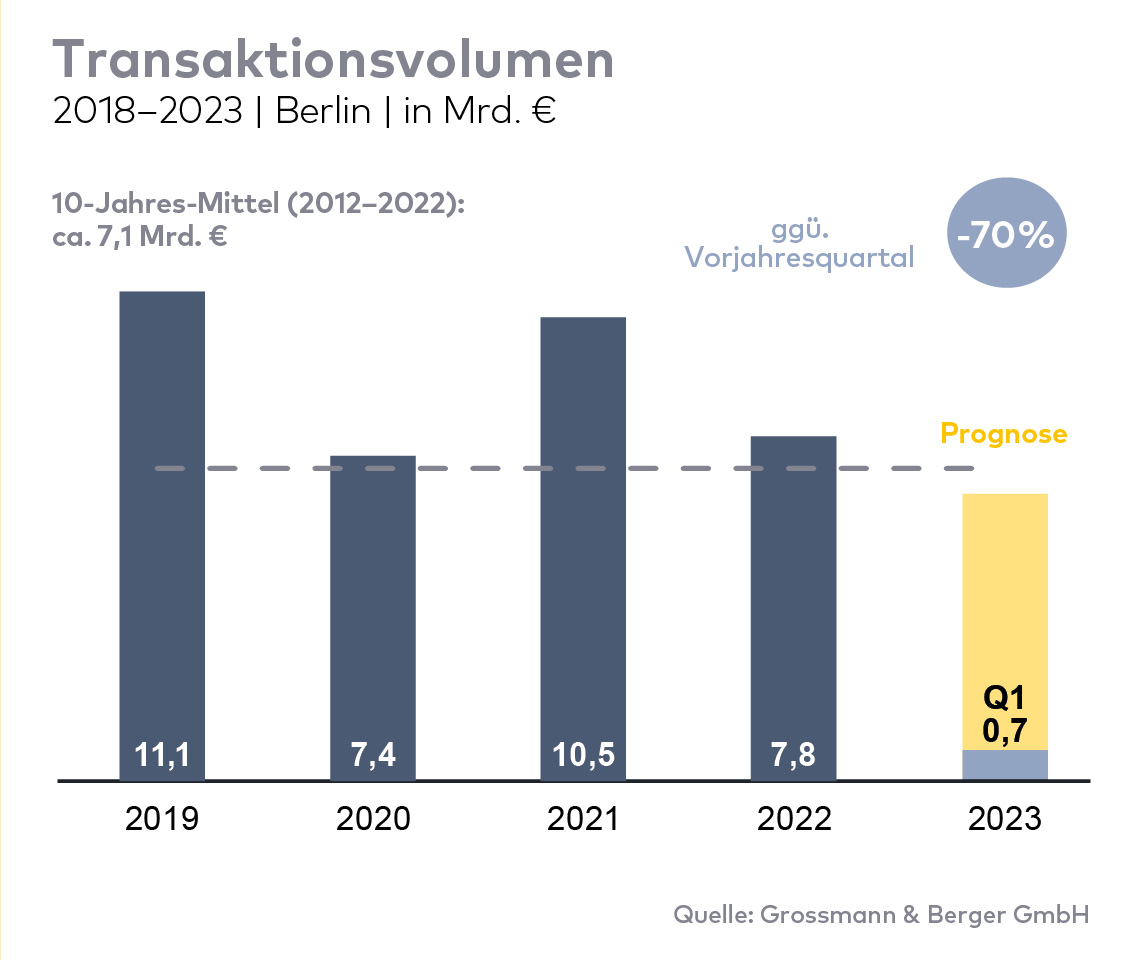 Ausgewählte bekannte Top-Transaktionen | Investmentmarkt Berlin | 1. Quartal 2023* Die aufgeführten Kaufpreise basieren auf öffentlich verfügbaren Angaben; wo solche fehlen, sind die Kaufpreise geschätzt.Der Marktbericht Investment Berlin 1Q2023 steht in Kürze auf unserer Website zum Download bereit.Über Grossmann & BergerDie Grossmann & Berger GmbH gehört zu den führenden Immobiliendienstleistern für den Verkauf und die Vermietung von Gewerbe- und Wohnimmobilien. Mit ihrem Hauptsitz in Hamburg und Standorten in Berlin, Stuttgart und München ist die Unternehmensgruppe aus Grossmann & Berger und E & G Immobilien bundesweit 22-mal vertreten. Rund 250 Mitarbeitende decken mit ihrer umfassenden Kompetenz das gesamte Immobilien-Dienstleistungsspektrum ab. Bei ihrer Tätigkeit können sie auf mehr als 90 Jahre Unternehmens-wissen zurückgreifen. Grossmann & Berger gehört zur HASPA-Gruppe und ist Gründungsmitglied des deutschlandweiten Gewerbeimmobiliennetzwerks German Property Partners (GPP).Die Datenschutzrichtlinie von Grossmann & Berger finden Sie auf unserer Website. Hier finden Sie auch unsere Pressemappe sowie die dazugehörigen Nutzungsbedingungen. Wenn Sie zukünftig keine Informationen unserer Pressestelle mehr erhalten möchten, senden Sie bitte eine E-Mail an presse@grossmann-berger.de mit dem Betreff „Abmeldung aus Presseverteiler".Investmentmarkt | Berlin | 2023Q1Transaktionsvolumen [Mio. €]700ggü. Vorjahr [%]-70Anteil internationaler Investoren [%]70Netto-Spitzenrendite Büro [%]3,8ggü. Vorjahr [%-Pkt.]+1,20Netto-Spitzenrendite Geschäftshäuser [%]4,0ggü. Vorjahr [%-Pkt.]+1,20Netto-Spitzenrendite Logistik [%]3,80ggü. Vorjahr [%-Pkt.]+0,60Stärkste AssetklasseEinzelhandelStärkste Assetklasse [%]50Projekt / ObjektStraße Nr.
Teilmarkt
AssetklasseKäuferVerkäuferKauf-preis*[ca. Mio. €]Kurfürstendamm 125 APeripherie-WestBüron. n.Blackstone GroupvertraulichBüro- und Ärztehaus, Mariendorfer Damm 159-161Peripherie-SüdBüroImaxxam Asset & Portfolio ManagementBR-NAS German Mittelstand PropertiesvertraulichGeschäftszentrum, Mariendorfer Damm 292-298Peripherie-SüdMischnutzungRedos Real EstateHGHI HoldingvertraulichMax-Planck-Straße 2AdlershofBüroFidelity Fundsn. n.vertraulichPrinzessinnenstraße 21-24KreuzbergGrund-
stück (Gewerbe)PandionAlpha 4 Mercedes-Benz GrundstücksverwaltungvertraulichÄrztehaus, Ruschestraße 103Peripherie-OstMischnutzungBerlinovo Immobilien Gesellschaft mbHHauptstadt Mobile HM GmbHvertraulichSpichernstraße 2-3CharlottenburgBüroMacquarie Office TrustArdian Real Estatevertraulich„KaDeWe“ (50% Anteilsverkauf), Tauentzienstraße 21 - 24Ku'damm plus SeitenstraßeEinzelhandelHarng Central Department StoreSigna Prime Selection AGvertraulichFunkwerk Köpenick, Wendenschloßstraße 142Peripherie-SüdHotelPremier Inn HoldingProject Gewerbe Immobilien GmbHvertraulichKaufland Spandau, Wilhelmstraße 21-25Peripherie-WestEinzelhandelGutenberg CapitalSavills IMvertraulich